Legi-Air 4050B-EB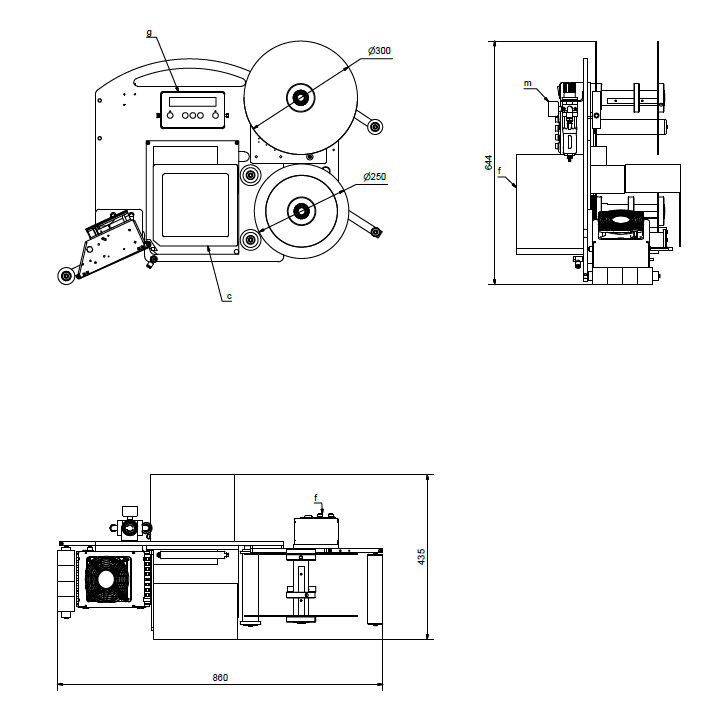 Stativadapter-4050B  40087593

- Alternative to the stand. U-arm
- Dimensions and angle of inclination in the drawing 
- Projection: 330mm
- Angle of inclination: +-7,5°.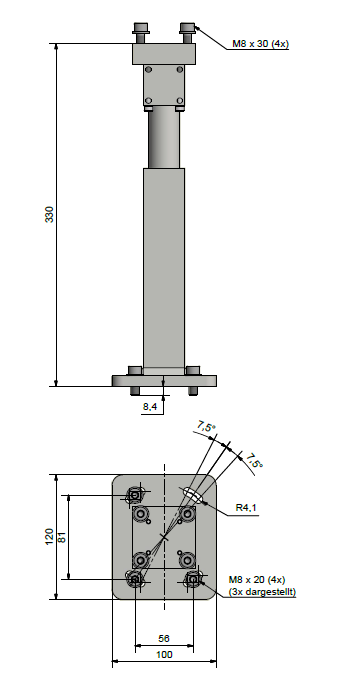 notes on the dispensing:There can be only one label at a time on the belt. The next label can be printed after the last label has been dispensed.The belt has 3 speed settings:Speed 1: equal to the printing speed for a clean print / label-handover to the beltSpeed 2: speed in between printing and dispensingSpeed 3: dispensing speedIt is possible to stop the label in dispensing position to trigger the dispensing separately.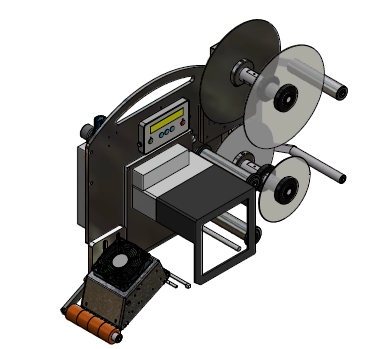 Technical Specifications:Technical Specifications:Printing TechnologyPrint ResolutionPrint SpeedThermal transferor direct thermalPrinting TechnologyPrint ResolutionPrint Speed8 dots / mm (203 dpi)12 dots / mm (300 dpi)24 dots / mm (600dpi)Printing TechnologyPrint ResolutionPrint SpeedUp to 400 mm per secondLabel Sizefrom 30 x 30mm  to 150 x 210mm Tamp Sizes -Label GapLabel Rollminimum 3 mmLabel GapLabel Roll300 mm outside diameter up to 450 rm, core 76mm (3“),outside windingoptional: inside windingData InterfaceAll current interfaces(details in prospect print engines)Controller InterfaceVolt free outputs (relays),opt coupler inputs,M12 connector for photocell and alarm lampMaintenance IntervalAccording to interval displayPerformance DataUp to 240 labels per minute, performance data depends on label size and text changeApplication Accuracystandard: up to ± 1 mm on fixed product speed (depending on application rate and label size)Print-Apply-TriggerReflex sensor,light barrier,inductive or capacitive sensor,micro switch,volt free contact (PLC)Alarm SystemStandard: LED error message in text display, volt free contact (PLC),optional: 3-coloured alarm lampCompressed Air ConsumptionCompressed Air Connection-Compressed Air ConsumptionCompressed Air Connection-WeightUp from 35 kg (depending on version)Power Connection91 up to 263 VAC,50/60 Hz,5 AmpereEnvironmental ConditionsTemperature: 10° C up to 35° C,2 up to 95 % relative air humidity,non-condensingCertificationCE-Declaration of ConformityOptions3-coloured alarm lamp
IPC in protective housing
LLS Legitronic® Labeling SoftwareBluhmware for controlling and networking the systems
attendance check of labels
Product sensors
stands in different versions (fixed, adjustable via spindle, mobile)Applicatorsbelt applicatorDimensionsDistribution arguments depending on systemDistribution arguments depending on systemprint engine technology of leading global manufacturersall electric Europe-wide distributionvery compact construction with a large spectrum of enhancement developed for day and night operation all components and also spare parts are standard and originated from large-volume productionsimple and well-arranged system structure enables the customer`s technicians quick self-help measures in case of errorslarge consultant and service networkprint engine technology of leading global manufacturersall electric Europe-wide distributionvery compact construction with a large spectrum of enhancement developed for day and night operation all components and also spare parts are standard and originated from large-volume productionsimple and well-arranged system structure enables the customer`s technicians quick self-help measures in case of errorslarge consultant and service networkprint engine technology of leading global manufacturersall electric Europe-wide distributionvery compact construction with a large spectrum of enhancement developed for day and night operation all components and also spare parts are standard and originated from large-volume productionsimple and well-arranged system structure enables the customer`s technicians quick self-help measures in case of errorslarge consultant and service networkTechnical Specifications (in detail):Technical Specifications (in detail):Base Plate10 mm  aluminum anodisedHousing of Applicator Controlleranodised aluminum profile tubeHousing of Print Engine Connections-Cabinet without fan-Festo Pneumatics0%Gauge-Mechanical ComponentsmetricModules / Replacement-AssembliesstandardDisplay Lightingaluminum anodised(Remote) DisplayRemote mountablestandardDisplay turnableuser-definedMultilingual Display-MenuEN, DE, FR, NL, NO, SE, RU, PL, ES, TR, PT, IT, CZ, HR, Optional: AZ, FI, HU, LVDetailed Status and Error MessagesstandardDiagnostic FunctionDiagnosis Monitorvia display and USB Adjustable cycle time of valvesin 1 ms stepsService/Maintenance CounterService Messageyes, display message + volt free contactVariants of Applicator1 variaPrinterflexible print engine technique:Datamax,Sato,Zebra,Avery,CABLH / RHyes, at the same priceMax. Tamp (mm)-Max. Label (mm)210mm long or 150mm wideMin. Tamp (mm)-Min. Label (mm)30 x 30Max. Stroke (useable)-Max. Stroke (useable; optional)-Recommended continuous power rating with max. stroke standard applicatorPPM=products per minuteRecommended continuous power rating with max. stroke standard applicatorPPM=products per minute3-shift, because of robust applicator construction no limitation for continuous operationTop performance with max. stroke standard applicatorTop performance with max. stroke standard applicatorno difference to continuous ratingTop performance with KH High Speed Unit(small label, min. stroke)Top performance with KH High Speed Unit(small label, min. stroke)-Top performance with Blow BoxTop performance with Blow Box< 240 per minTolerance of Label Position (standard applicator)Tolerance of Label Position (standard applicator)± 1mmTolerance of Label Position(precision applicator)Tolerance of Label Position(precision applicator)-Tolerance of Label Position(Wipe-on mode)Tolerance of Label Position(Wipe-on mode)-Alarm LampM12 connectorAlarm LampM12 connectorstandard1st Product SensorM12 connector1st Product SensorM12 connectorstandard2nd Product SensorM12 connector2nd Product SensorM12 connectorstandardProduct Sensor configuration NPN/PNPProduct Sensor configuration NPN/PNPvia displayPossibilities of configuration via PCPossibilities of configuration via PCstandard / USB Signal exchange to customer via volt free contactSignal exchange to customer via volt free contactstandardMax. Roll DiameterMax. Roll Diameter300 mmMax. Run WidthMax. Run Width160 mmoptional: 173 mmUnwind DiscsUnwind DiscsstandardRewind(stepper motor technique)Rewind(stepper motor technique)standardQuick ChangeQuick Change-Variable Product DetectionVariable Product Detection-Low Label PrewarningLow Label PrewarningstandardControl Label on Tamp Pad Control Label on Tamp Pad -2-level Vacuum2-level Vacuum-Service – Export PossibilityService – Export PossibilityD, A, CH, B, DK, NL, F, E, I, P, UK, IRL, N, SPossibility to save and recall label data in the labelerPossibility to save and recall label data in the labeler-Weiter Optionen:Weiter Optionen: